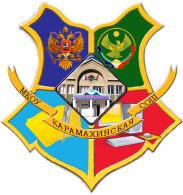 	МКОУ «КАРАМАХИНСКАЯ СРЕДНЯЯ ОБЩЕОБРАЗОВАТЕЛЬНАЯ ШКОЛА им. А. К. Атаева»368211, РД, Буйнакский район, с Карамахи. E-mail: Karamaxi2@mail.ruОтчет о мероприятиях Карамахинской  СОШ по этике и эстетике.Цели, задачи и организация работыпо этике и эстетике.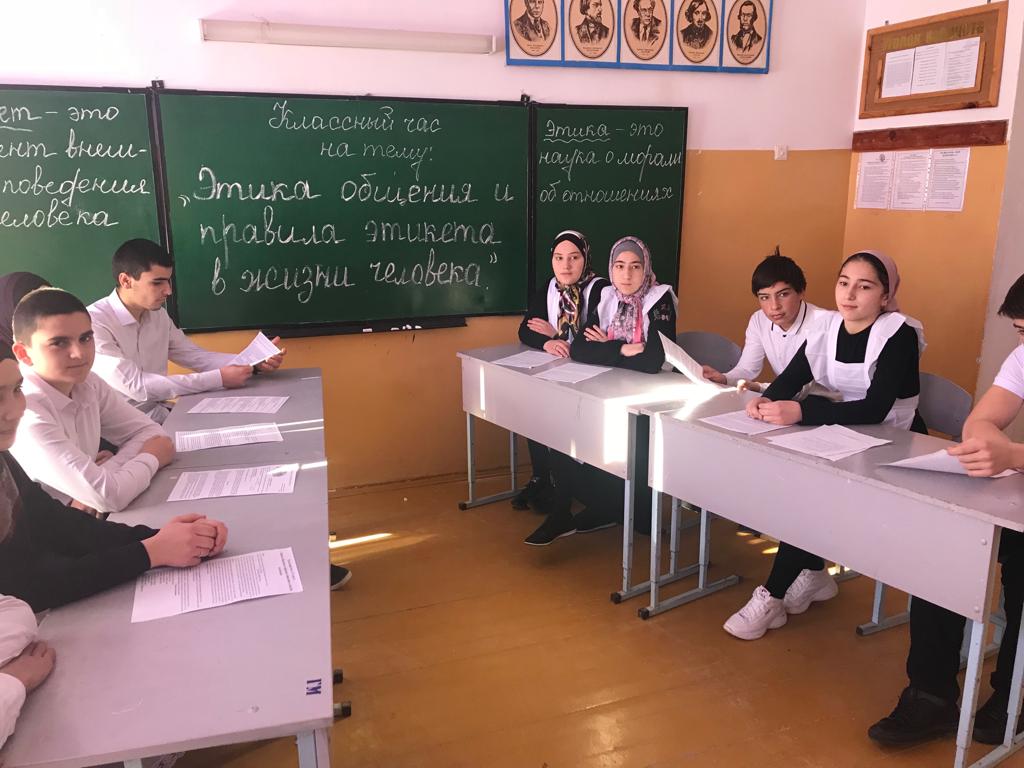 Классный час на тему: «Этика общения и правила этикета в жизни человека» в 9а классе.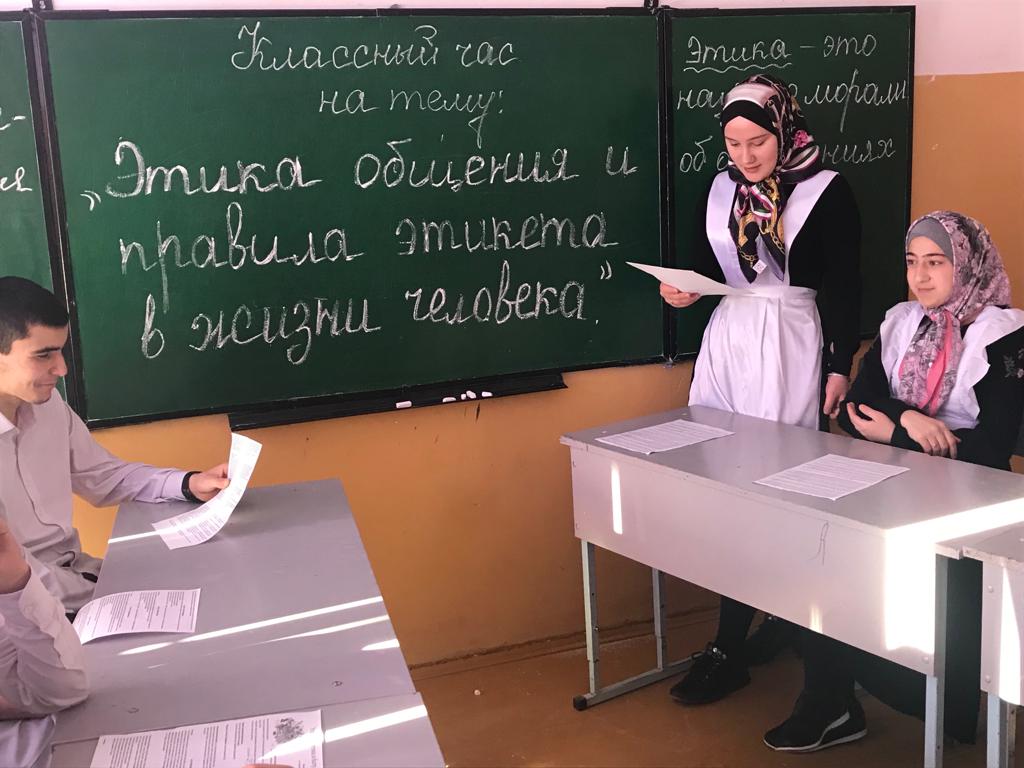 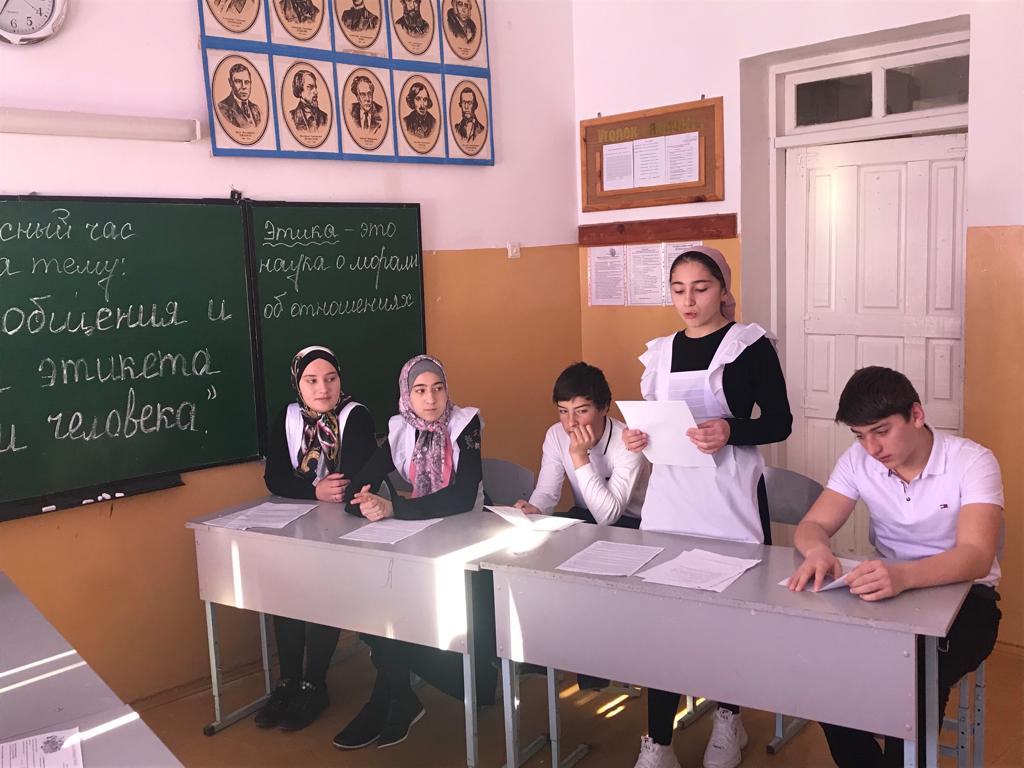 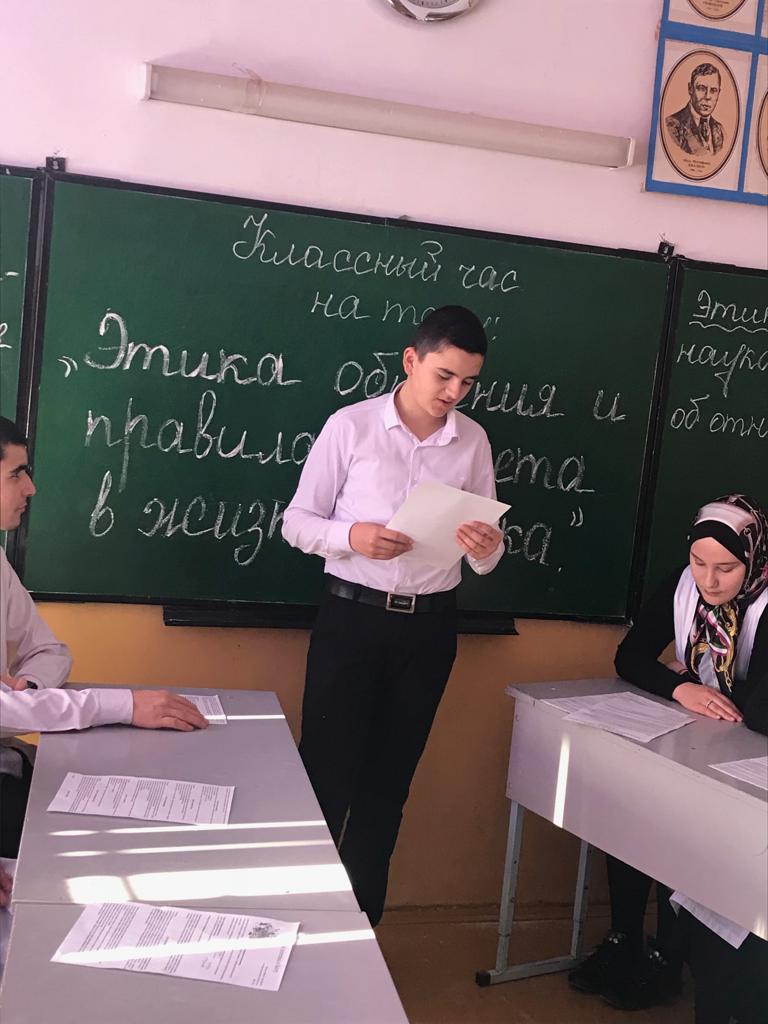  Классный час на тему: «Этика и Эстетика» в 6в классе. 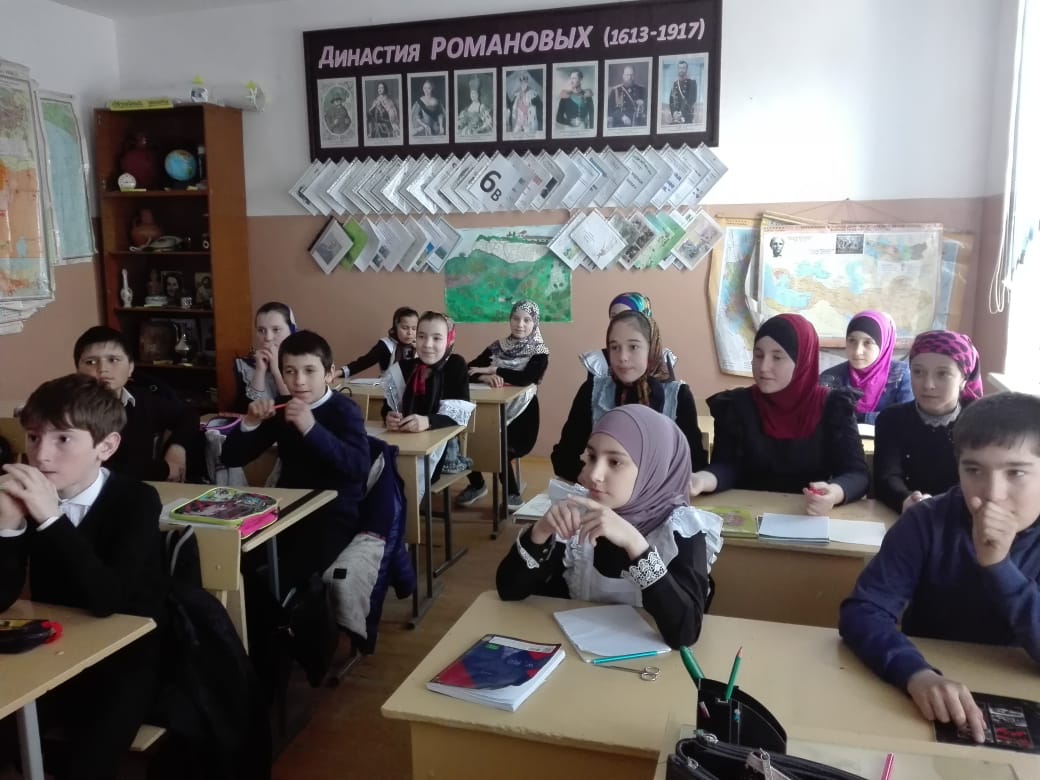 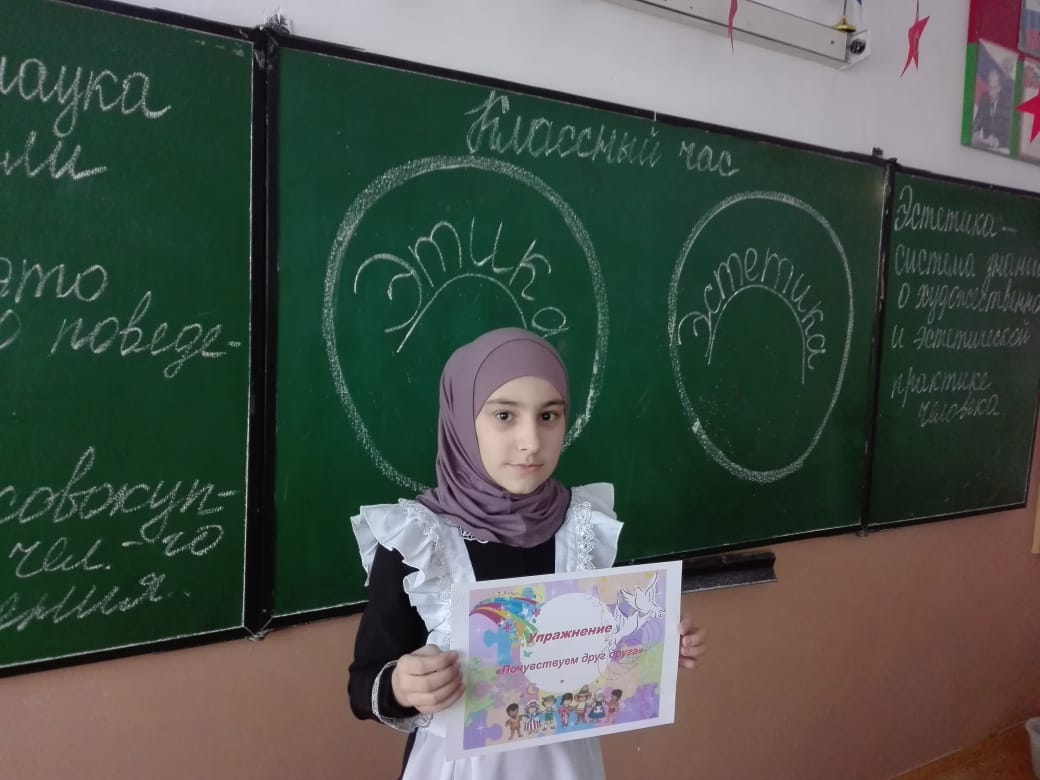 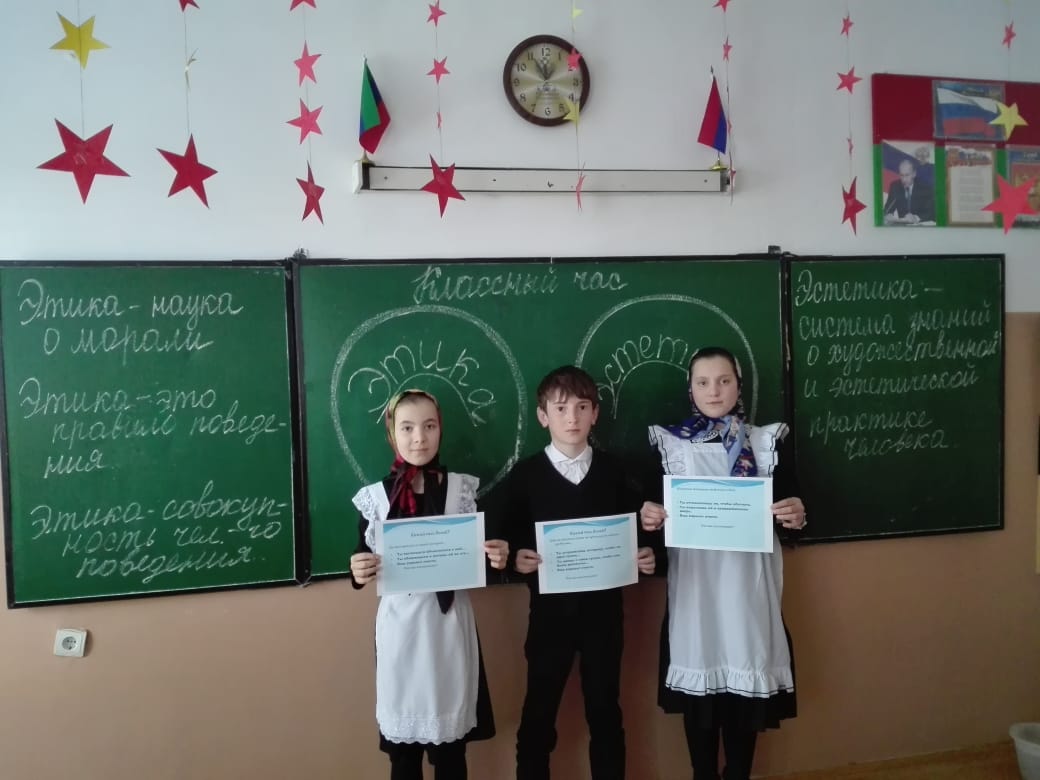 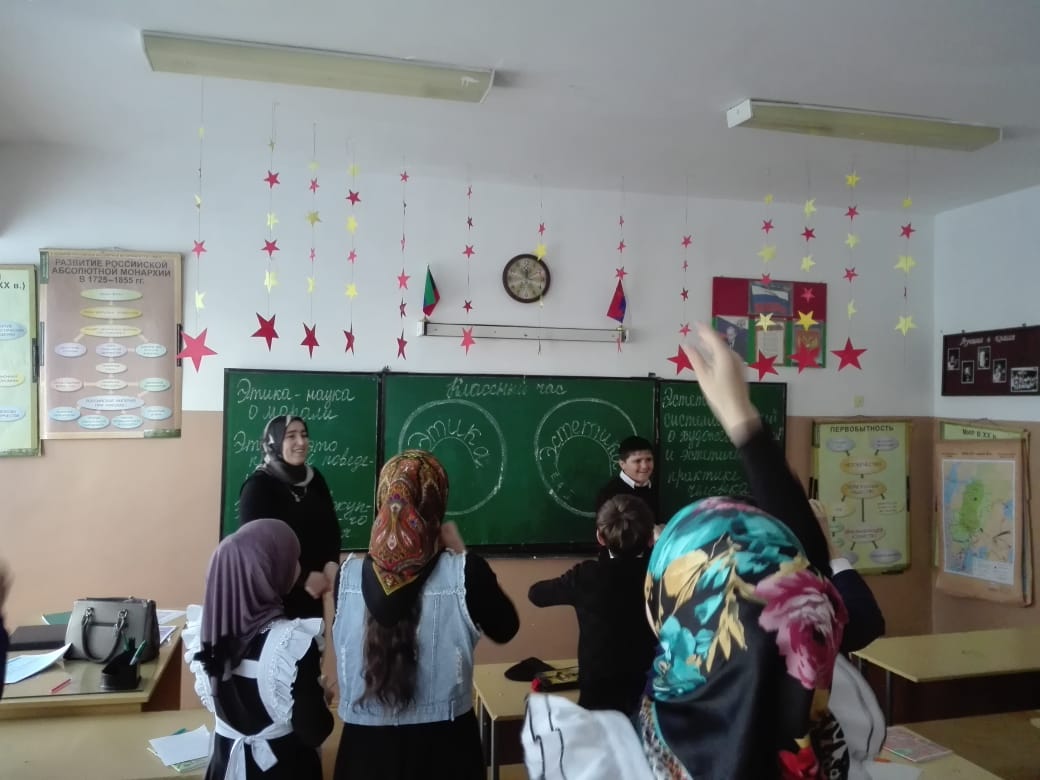 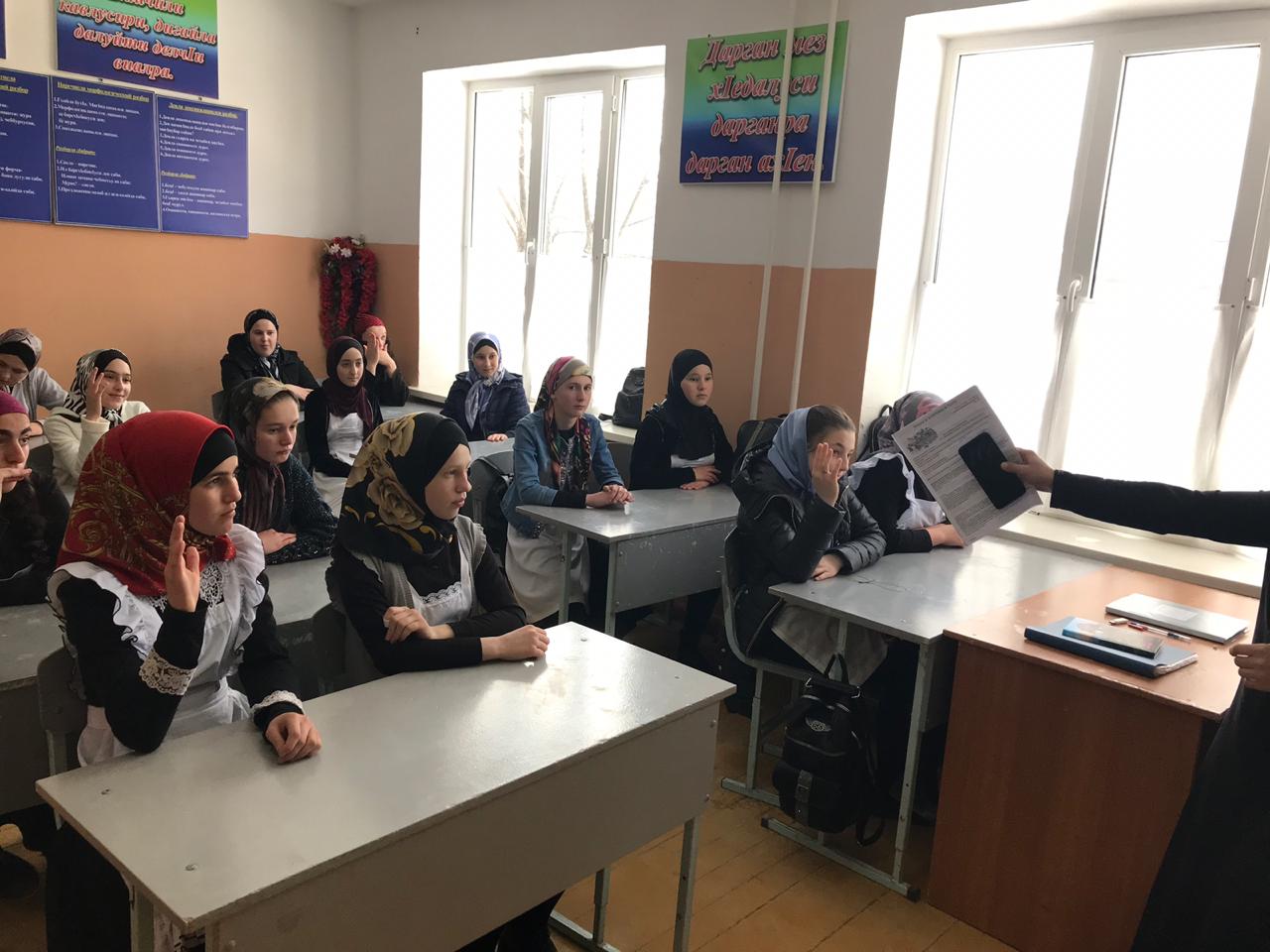 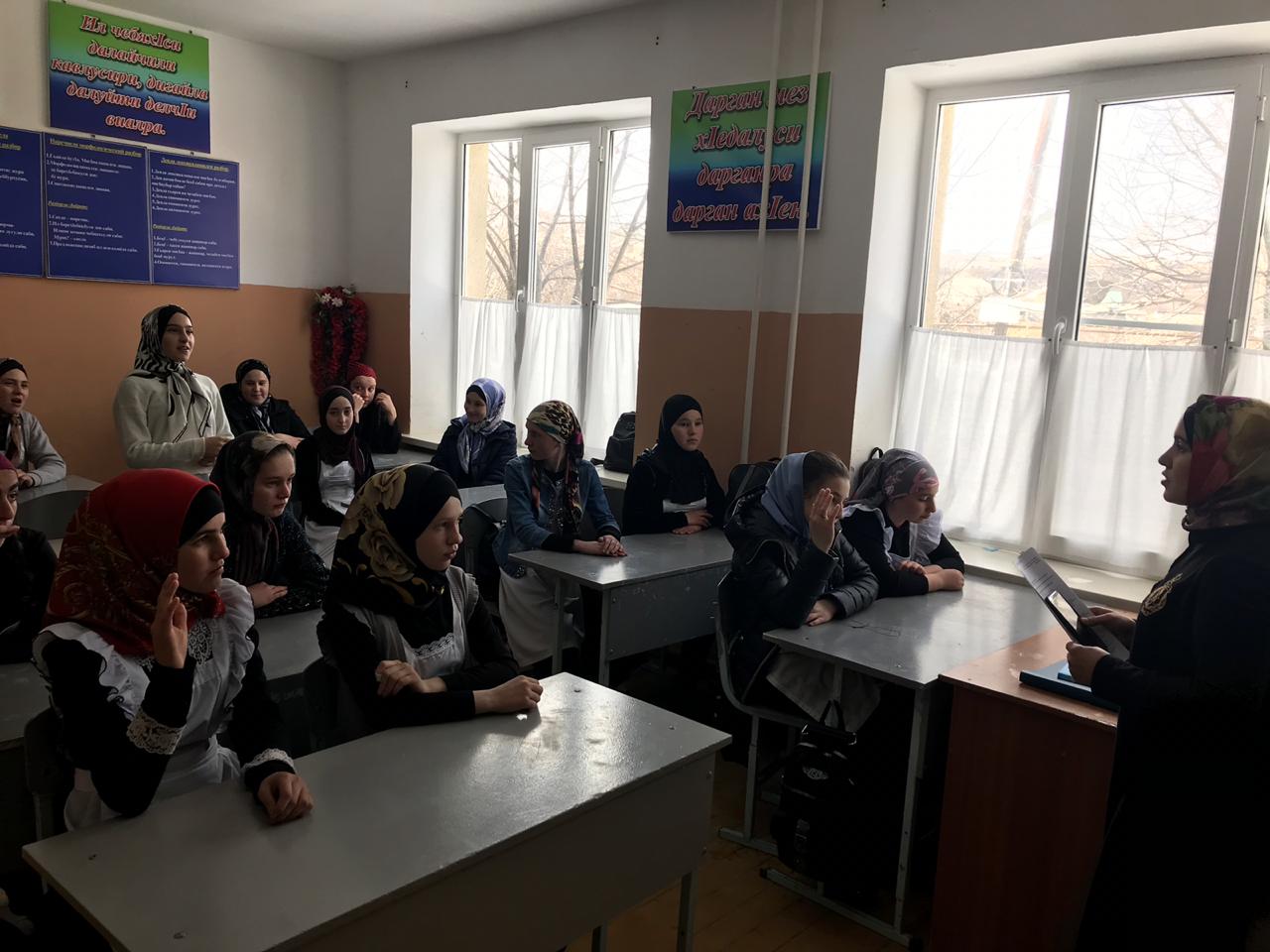 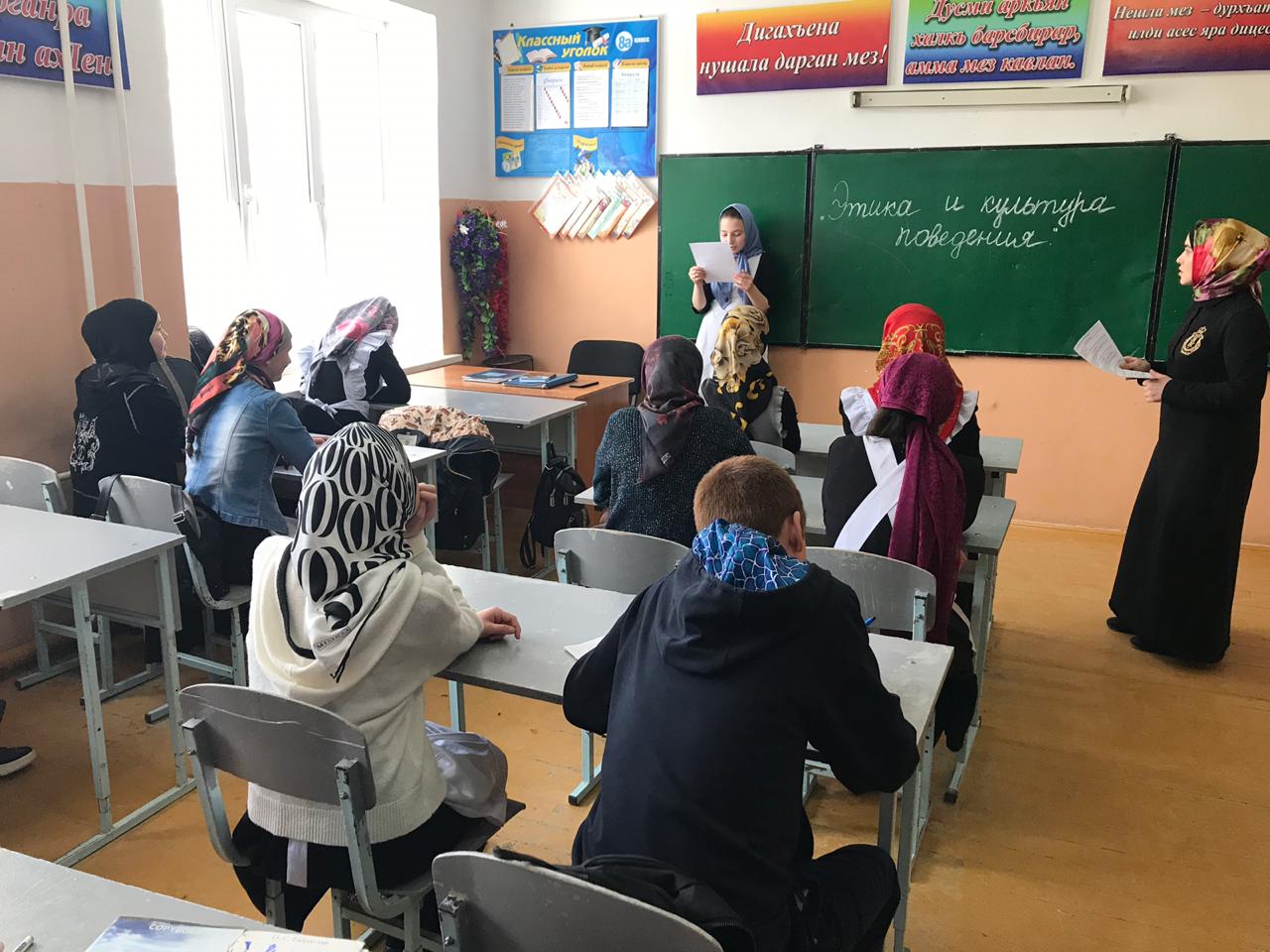 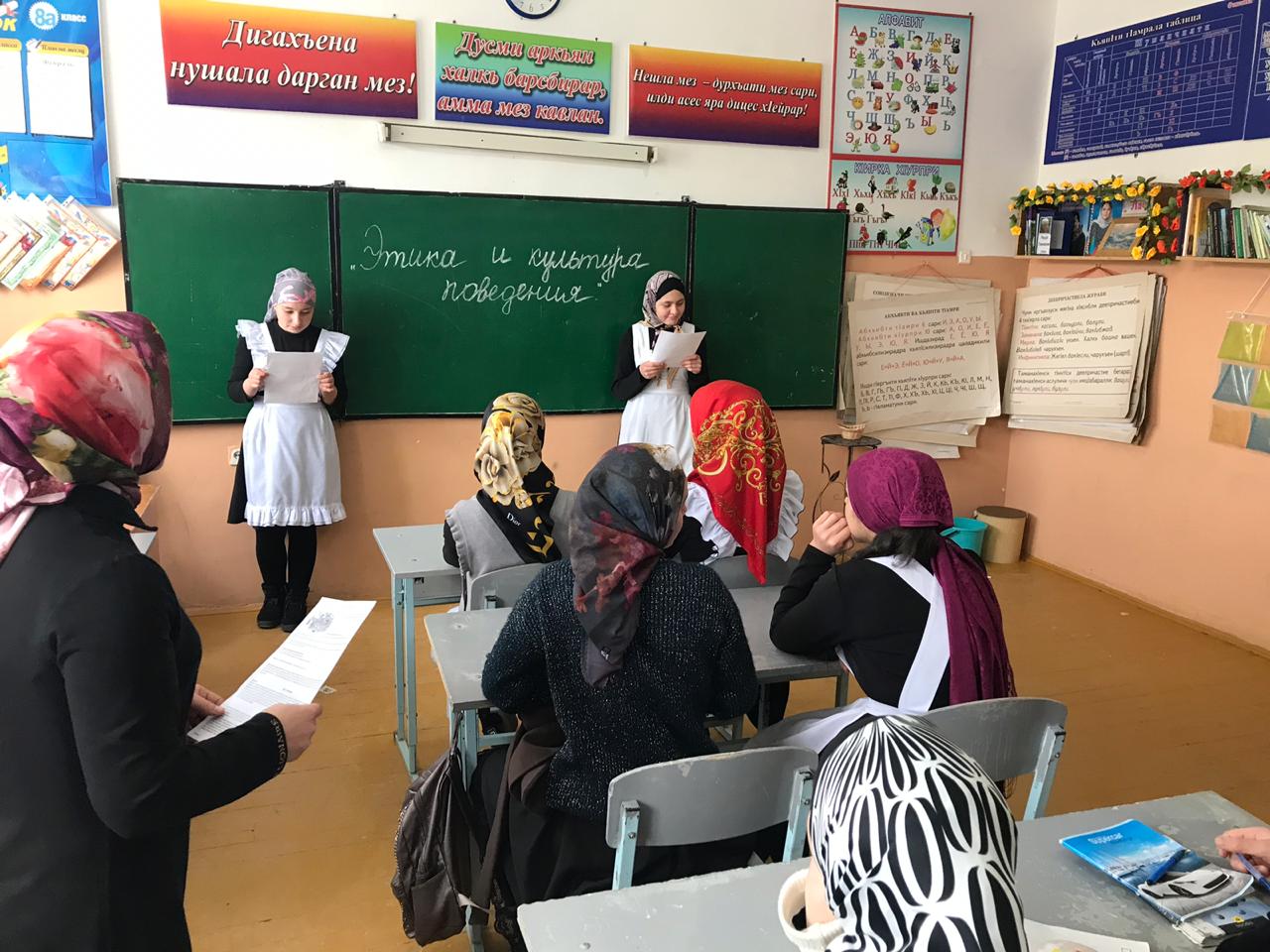 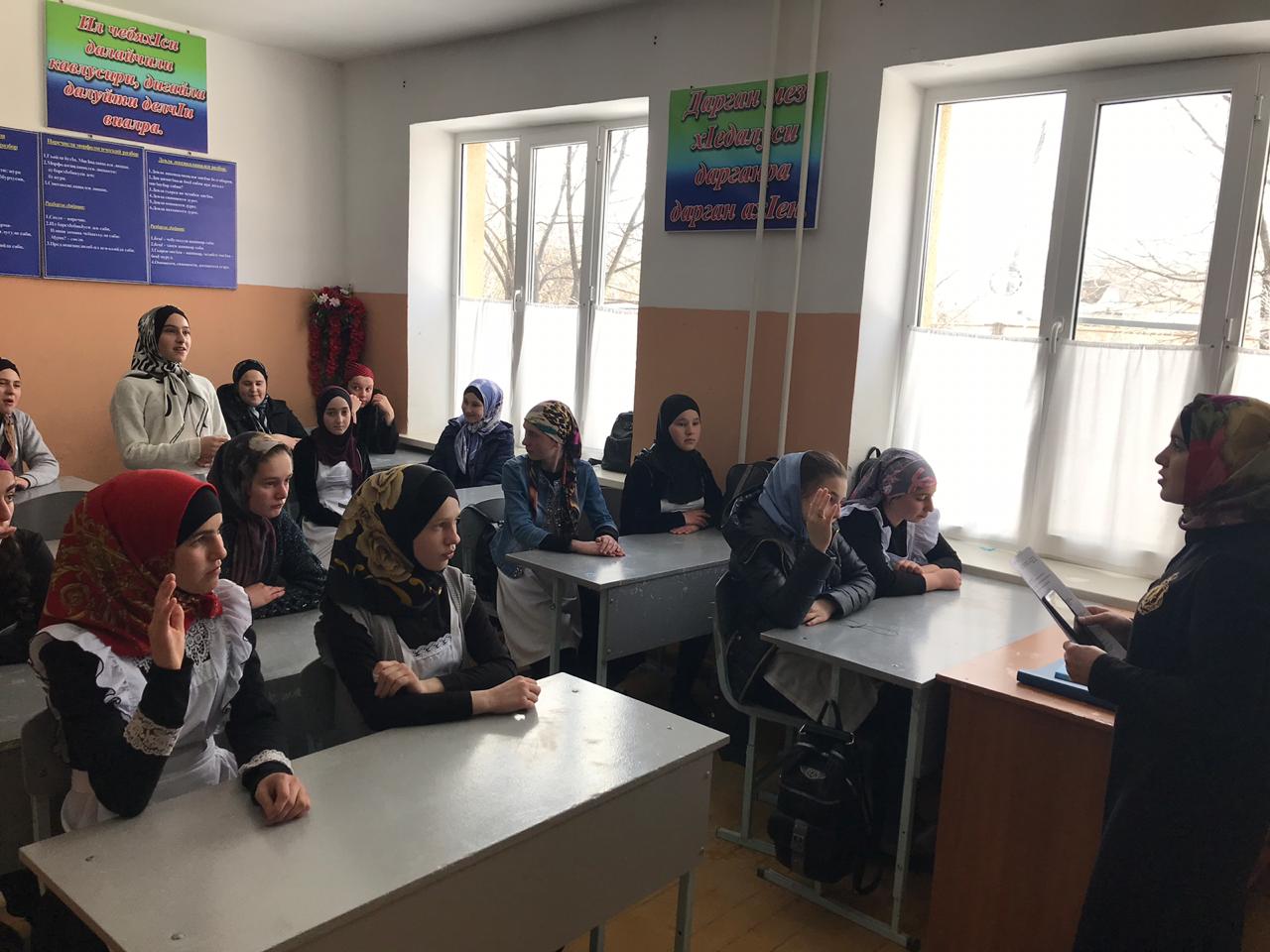 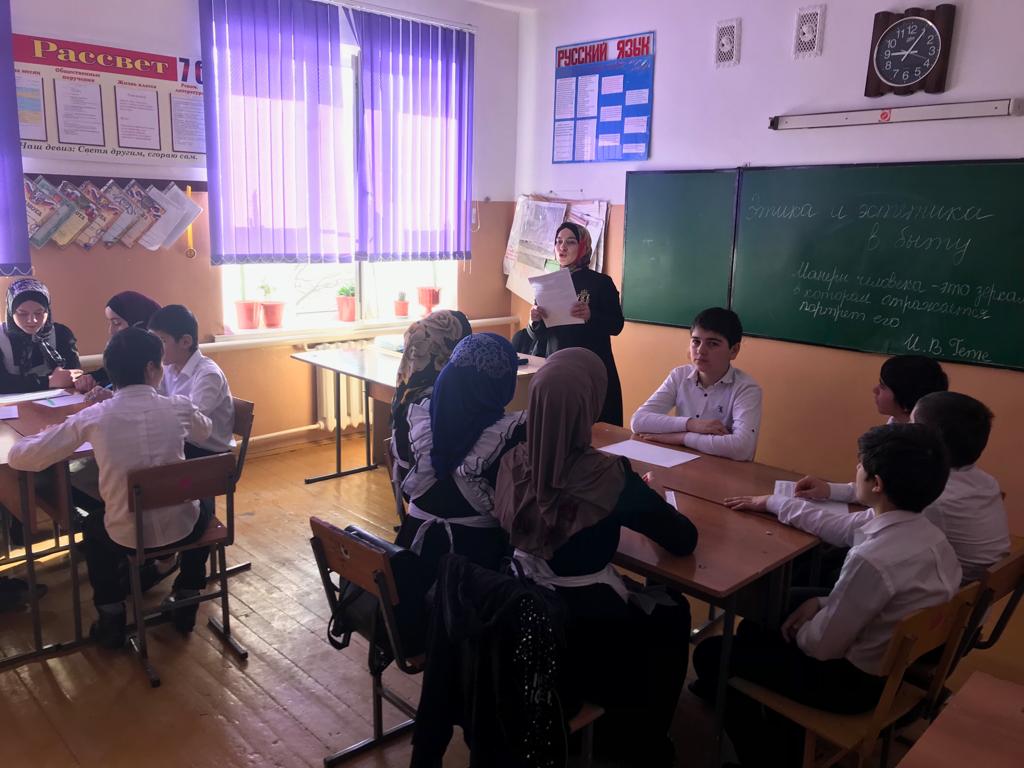 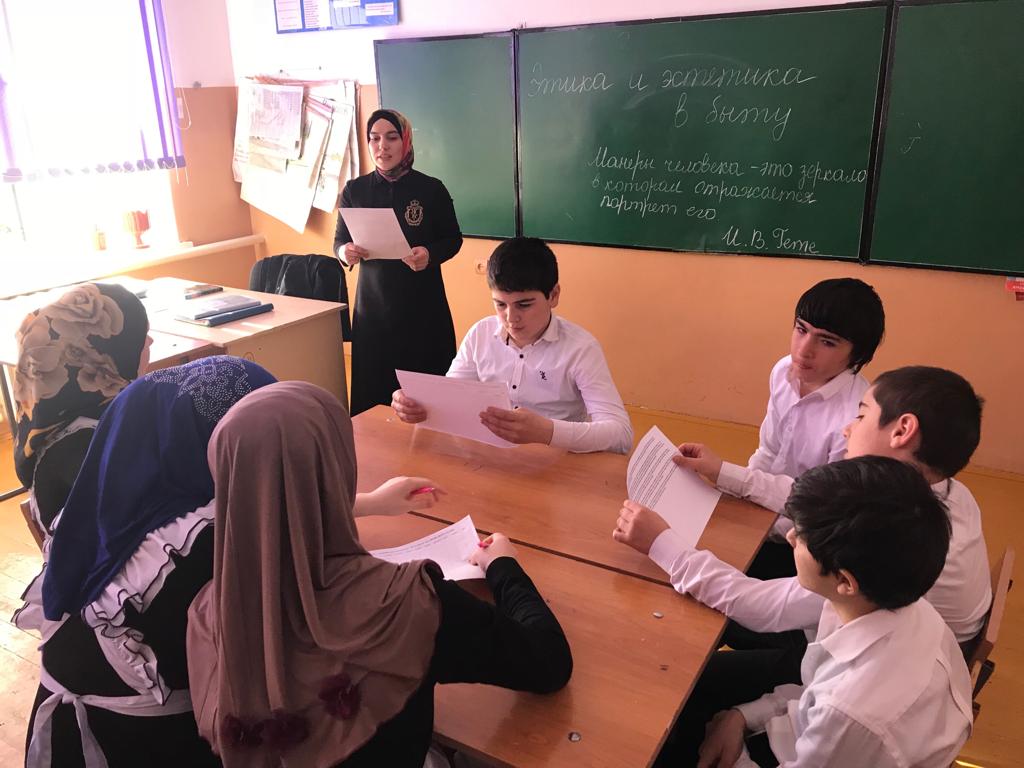 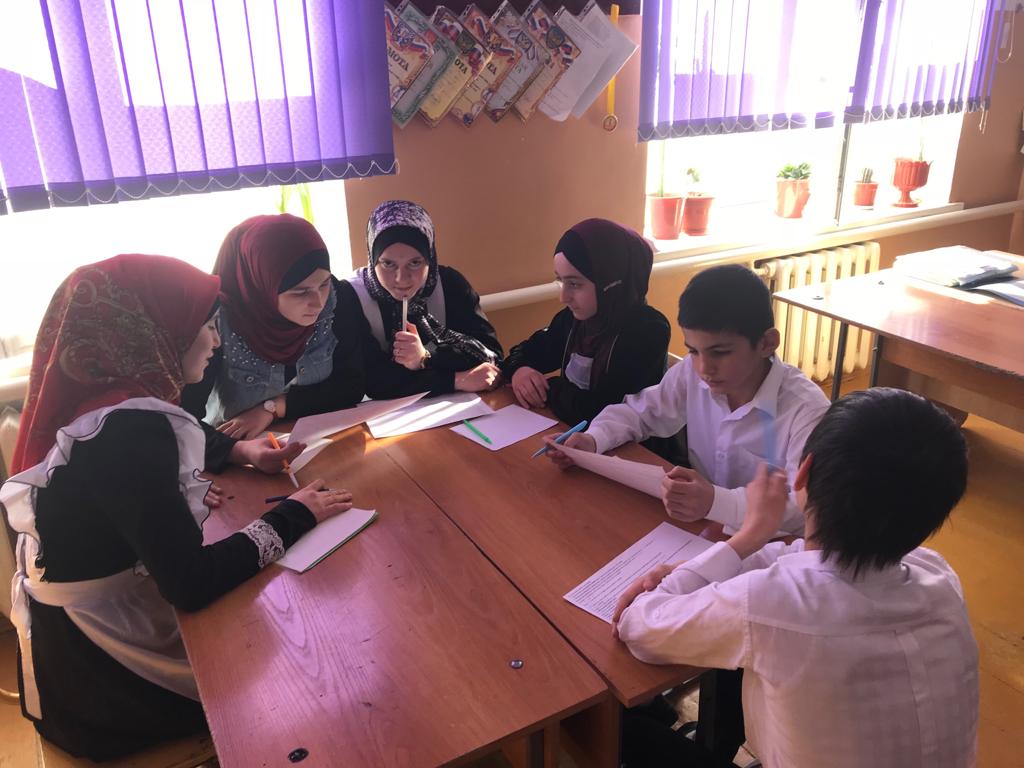 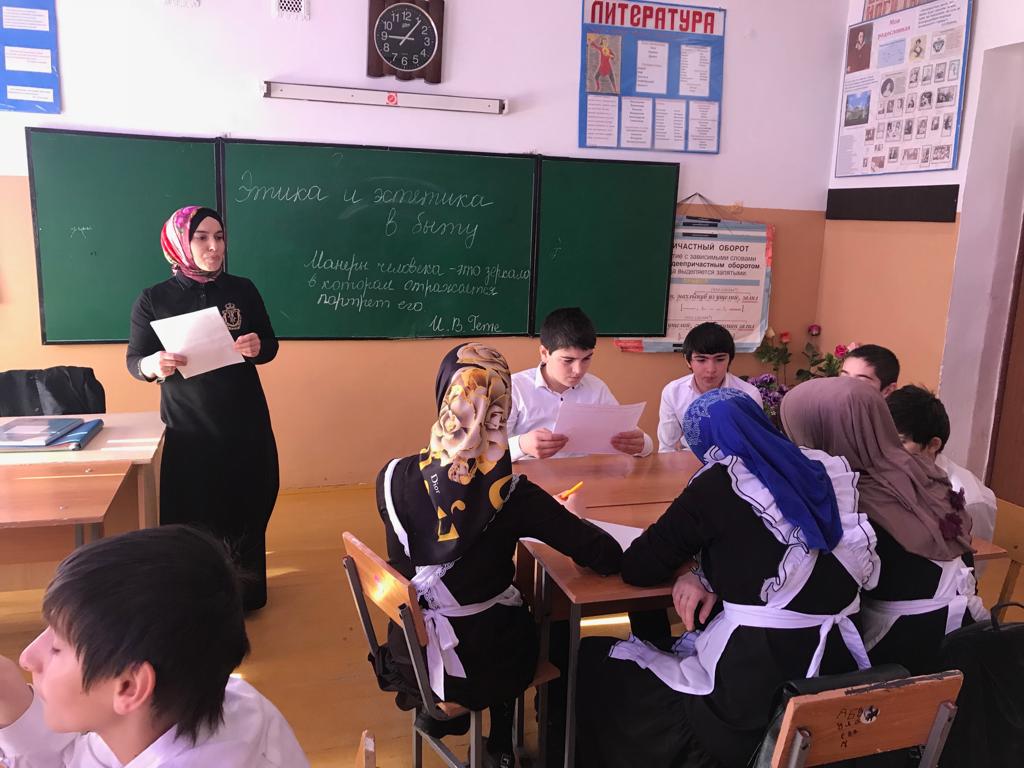 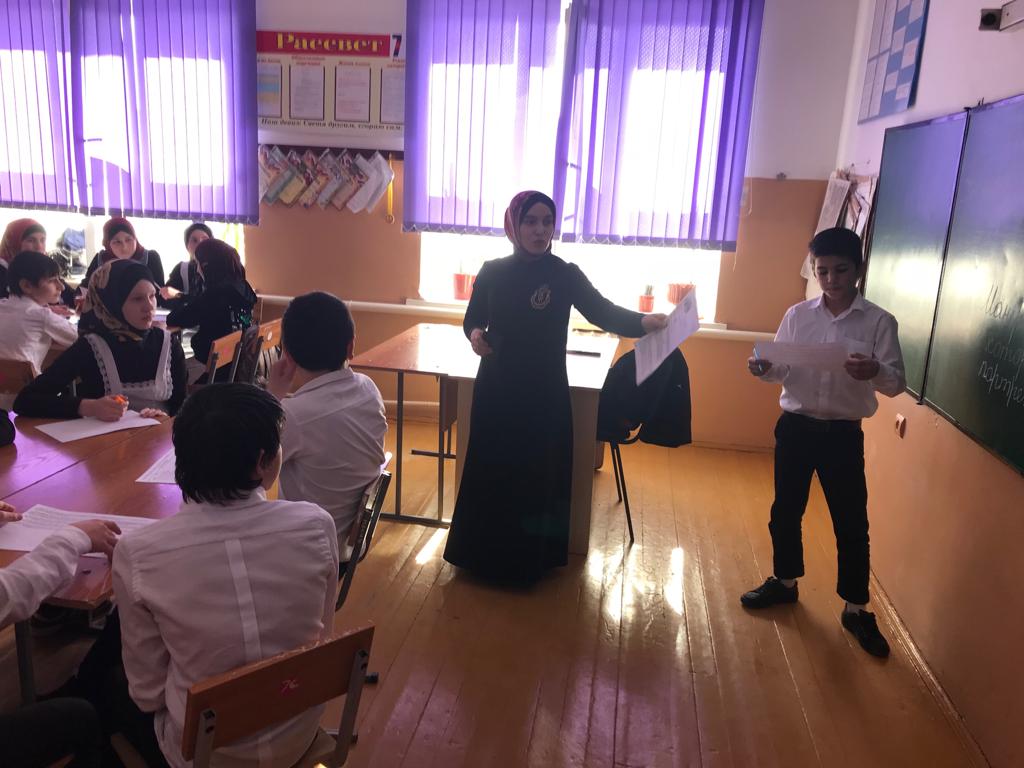 №Проведенные мероприятия Класс СрокиОтветственные за проведениеКол-во.охв. Уч-сяГости1«Этика и Эстетика в быту»7аЯнварьЧупаева А.И18Родители2«Этика и эстетика»6в ФевральГадисова Б.М20Родители310кФевральШахманова С.9Родители4«Современный этикет»7бЯнварьДжаватова К.А16Родители5«Этика и культура поведения»8аФевральИзбаева М.Н.18Родители6«Этика общения и правила этикета в жизни человека» 9аМартНасрулаева Н.17Родители79бФевраль15Родители